	                                            Пятый созыв                                                     			                   Пятьдесят второе заседание    В соответствии со ст.ст. 28.1, 31, 32, 33, 51, 55 Градостроительного кодекса Российской Федерации, ст.16 Федерального закона от 06.10.2003 № 131-ФЗ «Об общих принципах организации местного самоуправления в Российской Федерации», постановлением Правительства Республики Башкортостан от 28.02.2024 №57 «Об особенностях градостроительной деятельности в Республике Башкортостан в 2024 году», Уставом городского округа город Октябрьский Республики Башкортостан, протоколом комиссии по подготовке и внесению изменений в Правила землепользования и застройки городского округа город Октябрьский Республики Башкортостан от 17.05.2024, Совет городского округа город Октябрьский Республики БашкортостанР Е Ш И Л:Внести в Правила землепользования и застройки городского округа город Октябрьский Республики Башкортостан, утвержденные решением Совета городского округа город Октябрьский Республики Башкортостан от 29 июня 2017 года №107, следующие изменения:а) приложение № 2 «Таблица №7 Предельные размеры земельных участков и предельные параметры разрешенного строительства, реконструкции объектов капитального строительства» изложить в редакции согласно приложению №1 к настоящему решению;б) в приложении №4 «Карта градостроительного зонирования городского округа город Октябрьский Республики Башкортостан в части границ территориальных зон и зон с особыми условиями использования территории по требованиям градостроительного регулирования»:изменить границу территориальной зоны СХ подзоны СХ-2 (размещение садоводческих, огороднических некоммерческих объединение) на зону ОД (общественно-деловая) в отношении земельных участков с кадастровым номером 02:57:050508:1086 и условным кадастровым номером 02:57:050508:76:ЗУ1 расположенных по адресу: Республика Башкортостан, г. Октябрьский, ул. Парковая, согласно приложению №2 к настоящему решению;изменения границ территориальных зон ОПТ (территории общего пользования) и СХ подзоны СХ-3 (выращивание сельскохозяйственных культур) на зону СО (специальные объекты) в отношении земельных участков с кадастровыми номерами 02:57:041003:302, 02:57:041003:303, расположенных по адресу: Республика Башкортостан, г. Октябрьский, ул. Кооперативная, согласно приложению №3 к настоящему решению;изменить границу территориальной зоны ОД (общественно-деловая) на зону Ж подзону ЖМ (жилая малоэтажная) в отношении земельного участка с кадастровым номером 02:57:010110:194, расположенного по адресу: Республика Башкортостан, г. Октябрьский, ул. Социалистическая, 4/1, согласно приложению №4 к настоящему решению;изменить границу территориальной зоны ОПТ (территории общего пользования) на зону Ж подзону ЖМ (жилая малоэтажная) в отношении земельного участка с условным кадастровым номером 02:57:030601:ЗУ1, расположенного по адресу: Республика Башкортостан, г. Октябрьский, ул. Р.Нигмати, д.69,  согласно приложению №5 к настоящему решению;изменить границу территориальной зоны П (производственная) на зону СО (специальные объекты) в отношении земельного участка с кадастровым номером 02:57:030402:7, согласно приложению №6 к настоящему решению.2. Настоящее решение опубликовать в установленном порядке, обнародовать в читальном зале архивного отдела администрации городского округа город Октябрьский Республики Башкортостан и разместить на официальном сайте городского округа город Октябрьский Республики Башкортостан (http://www.oktadm.ru). 3. Настоящее решение вступает в силу со дня принятия.4. Контроль за выполнением настоящего решения возложить на комиссию по жилищно-коммунальному хозяйству, строительству, земельным вопросам, экологии и чрезвычайным ситуациям (Волков Ю.А.), первого заместителя главы администрации Черкашнева М.А.Председатель Советагородского округа	                                                                                    А.А. Имангуловг. Октябрьский20 июня 2024 года№ 540Уважаемый Туган як!Вместе с опубликованием  решения «О внесении изменений в Правила землепользования и застройки городского округа город Октябрьский Республики Башкортостан, утвержденные решением Совета городского округа город Октябрьский Республики Башкортостан от 29.06.2017 №107» просим сделать сноску со словами: «С полным приложением к данному решению можно  ознакомиться в читальном зале архивного отдела администрации городского округа и на официальном сайте городского округа город Октябрьский Республики Башкортостан (http://www.oktadm.ru).БашЉортостан республиКаhыОКТЯБРЬСКИЙ ЉАЛАhЫЉала округы Советы452620,  Октябрьский ҡалаhы, Чапаев урамы, 23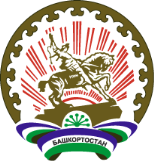 Республика  БашкортостанСОВЕТ ГОРОДСКОГО ОКРУГАГОРОД ОКТЯБРЬСКИЙ452620, город Октябрьский, улица Чапаева, 23      ҠарарРешениеО внесении изменений в Правила землепользования и застройки городского округа город Октябрьский Республики Башкортостан, утвержденные решением Совета городского округа город Октябрьский Республики Башкортостан от 29.06.2017 №107О внесении изменений в Правила землепользования и застройки городского округа город Октябрьский Республики Башкортостан, утвержденные решением Совета городского округа город Октябрьский Республики Башкортостан от 29.06.2017 №107